画给伊戈尔先生To Mr.Igor Burdonov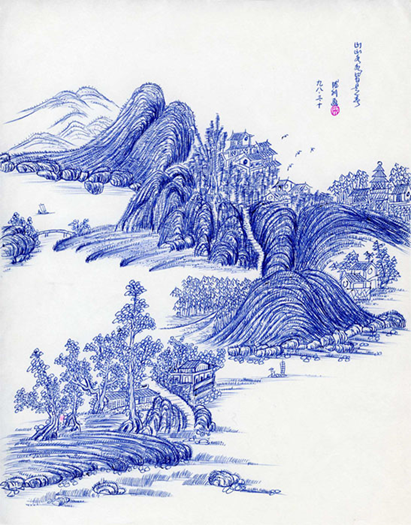 山山水水总是春（平生第一、二幅圆珠笔画。）宋德利作于1998年Mountains and rivers are always in spring First and second ballpoint pen paintings in my life.By Song Deli in 1998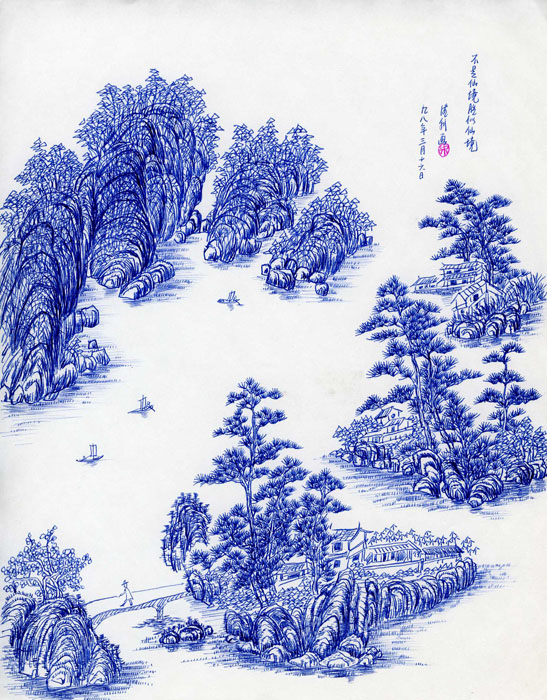 不是仙境胜似仙境（平生第一、二幅圆珠笔画。）宋德利作于1998年Not fairyland is better than fairylandSecond ballpoint pen paintings in my life.Song Deli in 1998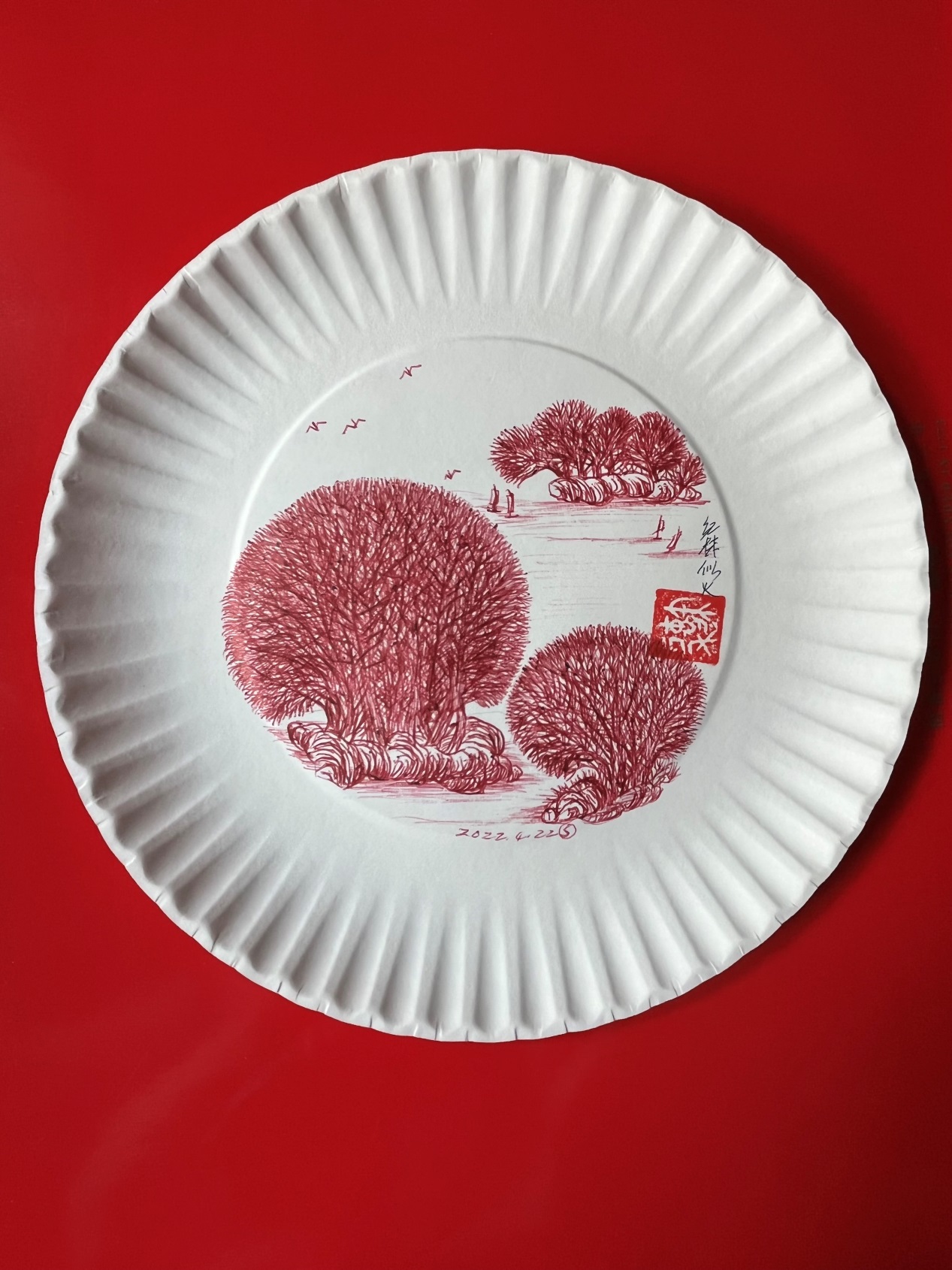 生机勃勃（圆珠笔纸盘画）Full of vitality (Ball-point pen paper plate drawing)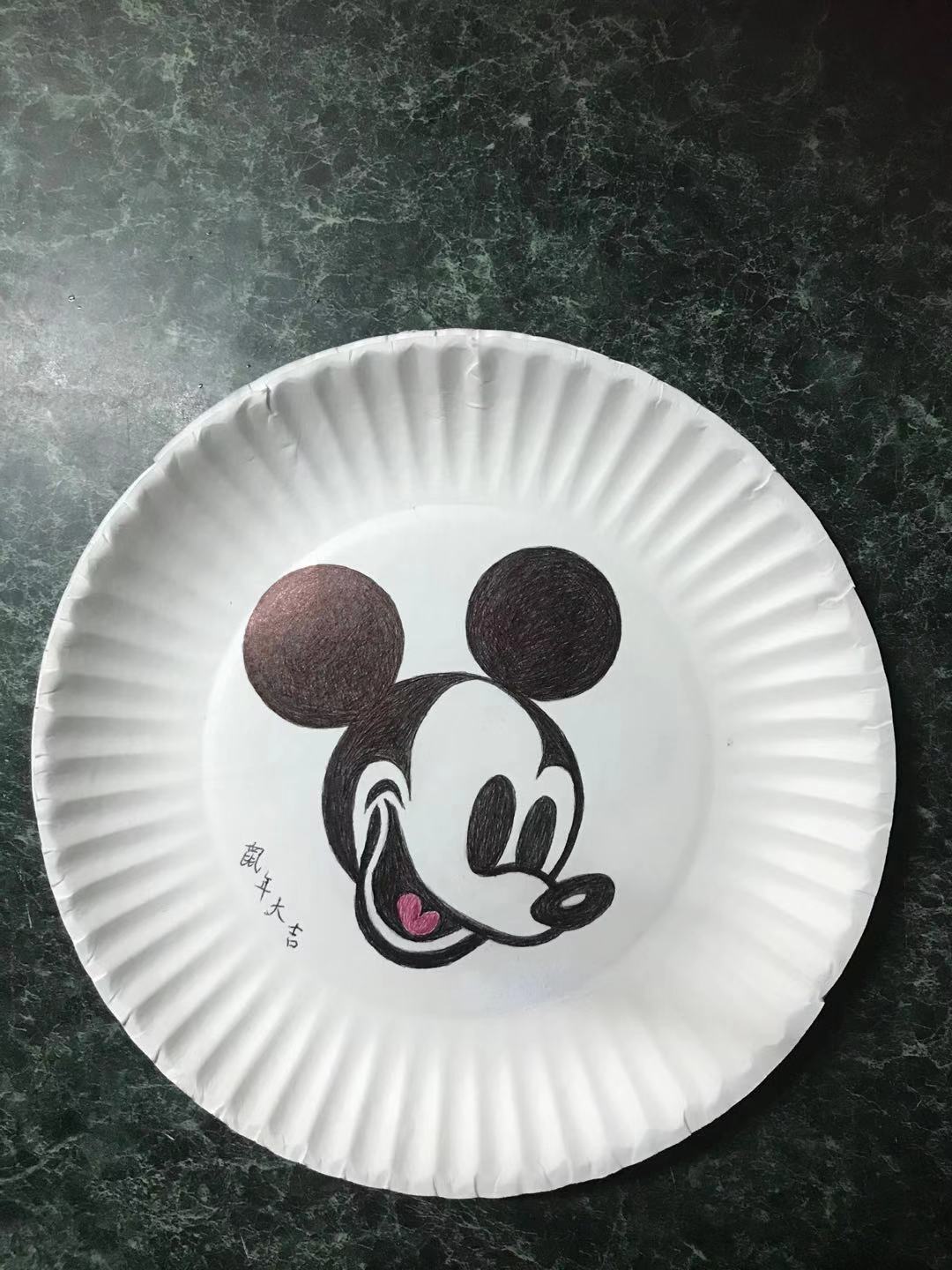 Ball-pointed pen drawing on paper plateBy Song Deli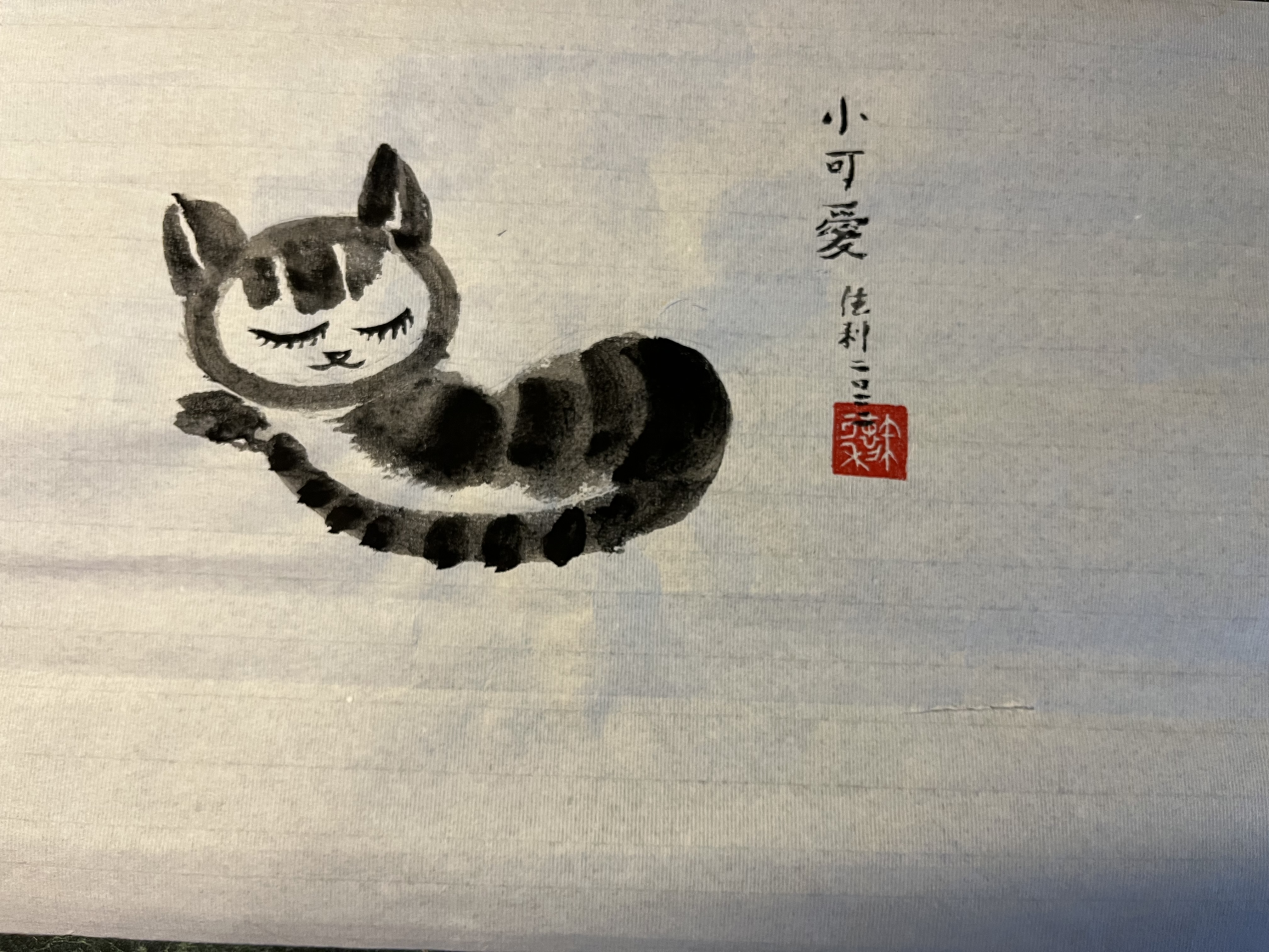 A little cat Ink-brush paintingBy Song DeliShrimps  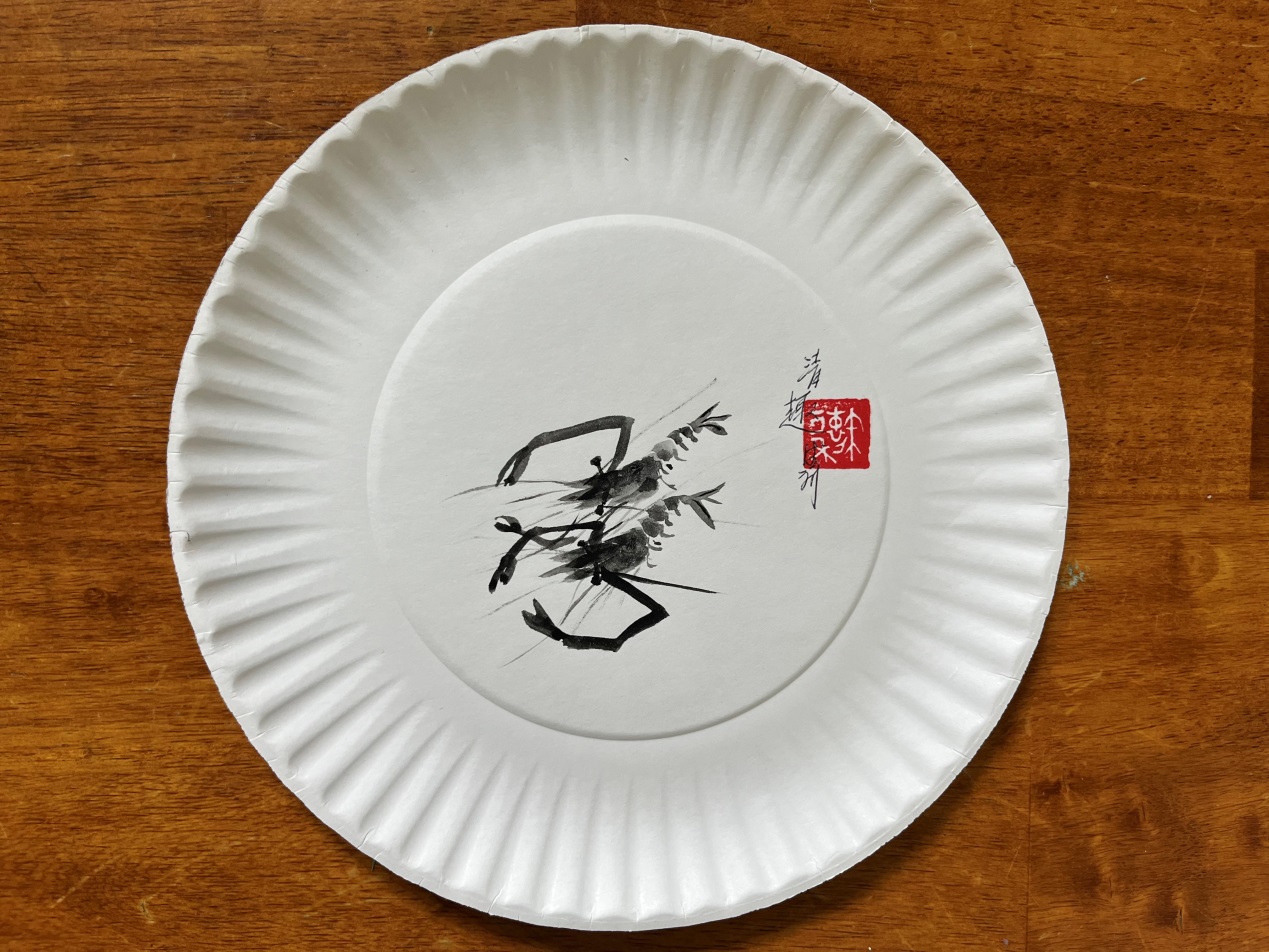 Ink-brush paintingBy Song Deli图片2幅Tow pictures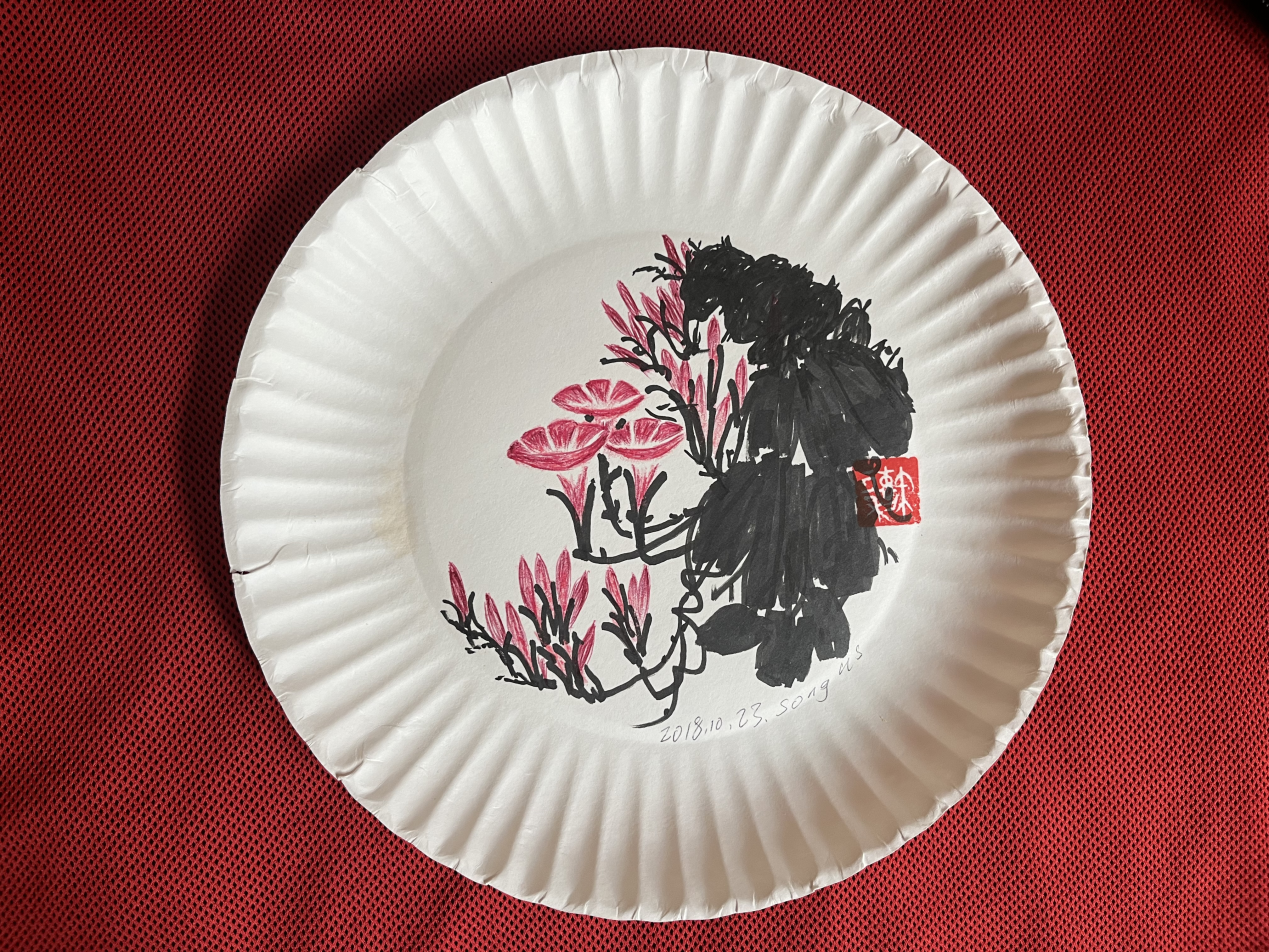 牵牛花（Morning glory）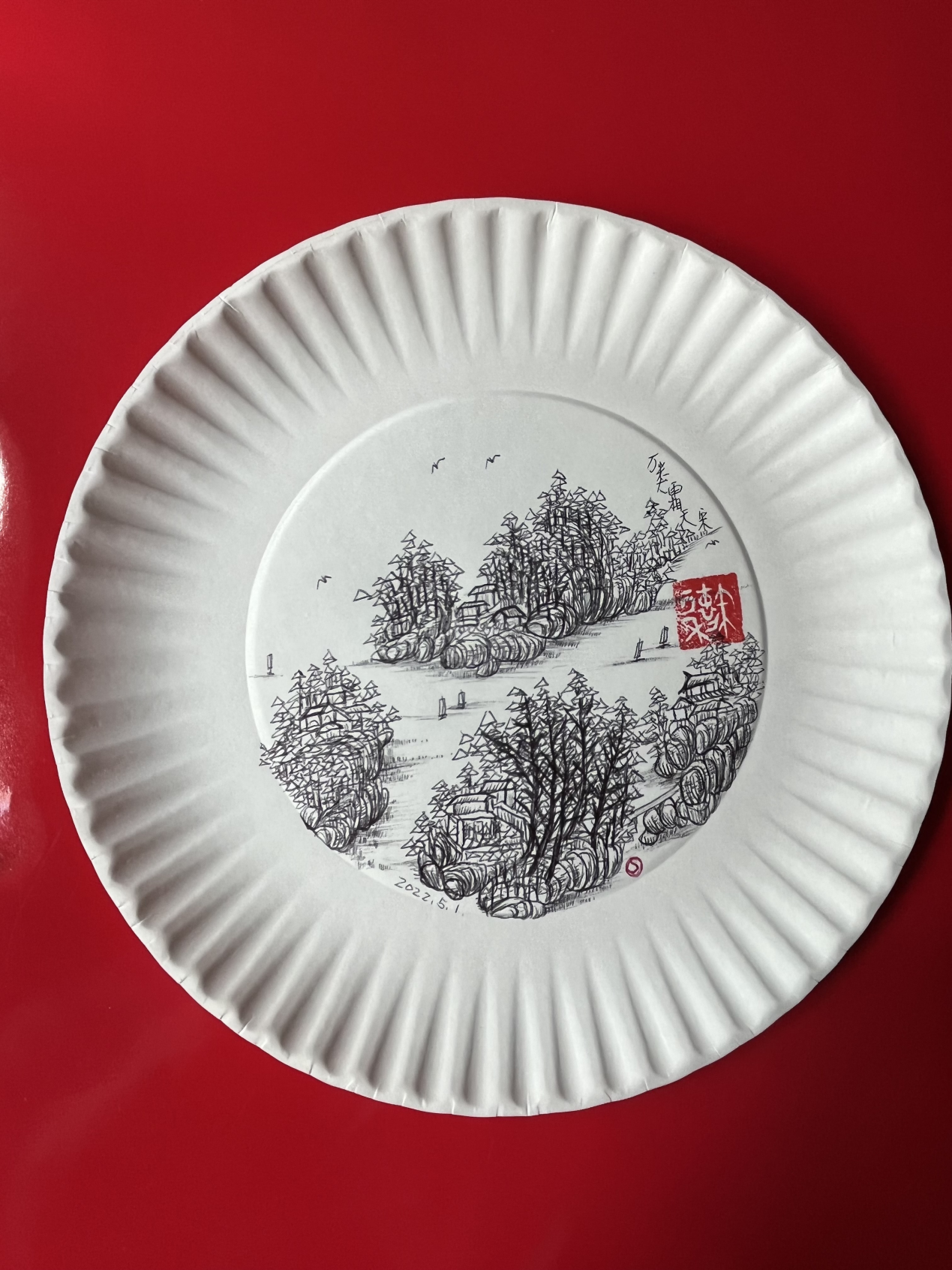 江山多娇（Beautiful landscape）